П А М Я Т К АМЕРЫ ПОЖАРНОЙ БЕЗОПАСНОСТИ В ОСЕННЕ-ЗИМНИЙ ПЕРИОДС наступлением осенне-зимнего периода возрастает вероятность возникновения пожаров в жилом секторе.Наиболее распространенной причиной возникновения пожара является нарушение правил эксплуатации бытовых электронагревательных приборов.В целях обеспечения пожарной безопасности рекомендуется соблюдать следующие правила пожарной безопасности: -   не допускайте использования электронагревательных приборов кустарного производства;- не оставляйте электронагревательные приборы включенными в электрической сети без присмотра;- не устанавливайте электронагревательные приборы вблизи штор, мягкой мебели;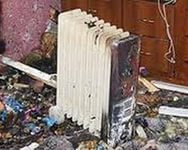  - электроприборы должны быть только заводского изготовления, устанавливаться на специальной несгораемой подставке и на расстоянии не менее  от мебели, штор и других горючих материалов; - уходя из дома, даже ненадолго, обязательно отключайте от электросети все электроприборы, в том числе и те, которые находятся в «режиме ожидания» (телевизор, музыкальный центр и т. д.);- не допускайте применения самодельных электронагревательных приборов, плавких некалиброванных вставок – «жучков» и других самодельных устройств защиты от перегрузки и короткого замыкания;- следите за исправностью электропроводов (электрошнуры, имеющие повреждения изоляции, должны заменяться), не соединяйте электрошнуры с помощью « скруток»;- не сушите белье над электронагревательными и газовыми приборами;- монтаж и ремонт электропроводки и электрооборудования проводите с помощью специалистов-электриков предприятий, имеющих лицензию на проведение данного вида работ; - использование неисправных розеток, вилок, выключателей, а также перегрузка электросети при одновременном включении нескольких мощных электроприборов может вызвать повреждение электропроводки и пожар.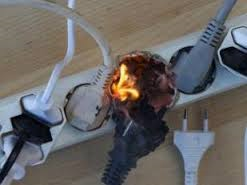 Помните, что курение в постели, особенно в нетрезвом виде, часто является распространенной причиной пожара.В случае возникновения возгорания, в первую очередь вызовите пожарную охрану по телефону «01» или единому телефону вызова экстренных служб «112», сообщив адрес, что горит, и после этого приступайте к тушению пожара подручными средствами.Если пожар принимает угрожающие размеры и самостоятельно справиться с огнем не удается, то нужно покинуть помещение, отключив электроснабжение и газ, плотно закрыть двери. ЗАПРЕЩАЕТСЯ:- пользоваться электроутюгами, электроплитками, электрочайниками и другими электронагревательными приборами, не имеющими устройств тепловой защиты, без подставок из негорючих теплоизоляционных материалов, исключающих опасность возникновения пожара;- закрывать электрические лампочки абажурами из горючих материалов.УВАЖАЕМЫЕ ГРАЖДАНЕ!Будьте внимательны и осторожны в обращении с бытовыми электронагревательными приборами, берегите себя и своих близких, а также своё имущество от пожара.При пожаре звоните по телефону 01 или по единому номеру вызова экстренных служб 112!Телефон единой дежурной диспетчерской службы 3-60-65;3-25-86